Alpha 1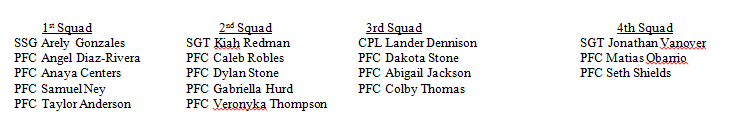 Alpha 2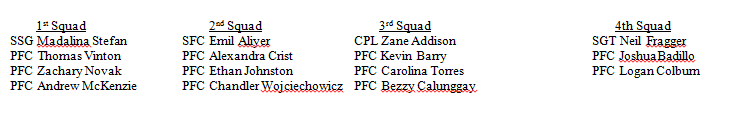 Bravo 1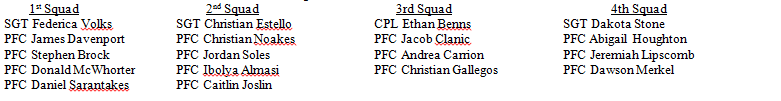 Bravo 2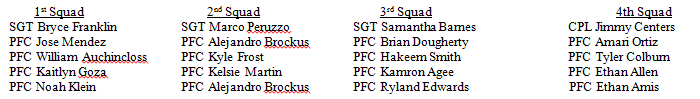 